Муниципальное бюджетное общеобразовательное учреждение «Гимназия №1»Ковылкинского муниципального района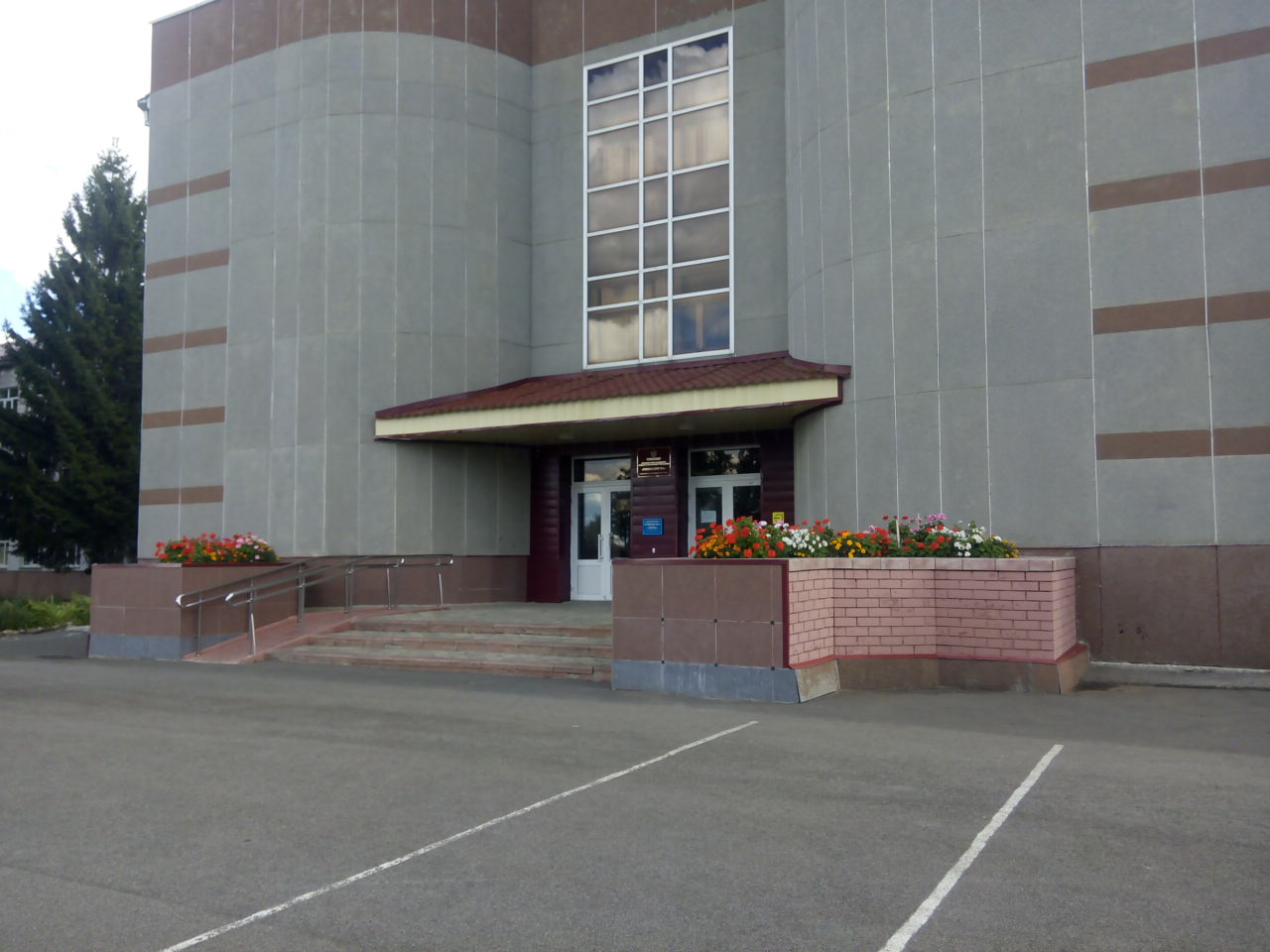 431350, Республика Мордовия, г.Ковылкино, ул. Пионерская, 44Телефон: 8 83452 2 13 83Email: kovsk1@mail.ruhttp: https://gim1kov.schoolrm.ru/Материалы конкурса«Лучшая школьная столовая»Номинация «Лучшая столовая городской школы»ПортфолиоЗаявка на участие в конкурсеИнформационная карта участникаПояснительная записка с обоснованием выбора блюд для школьных обедовТехнологические карты блюдФотоматериалы «школьные обеды»Отзывы обучающихся, педагогов, родителейФотографии участника конкурсаПриложение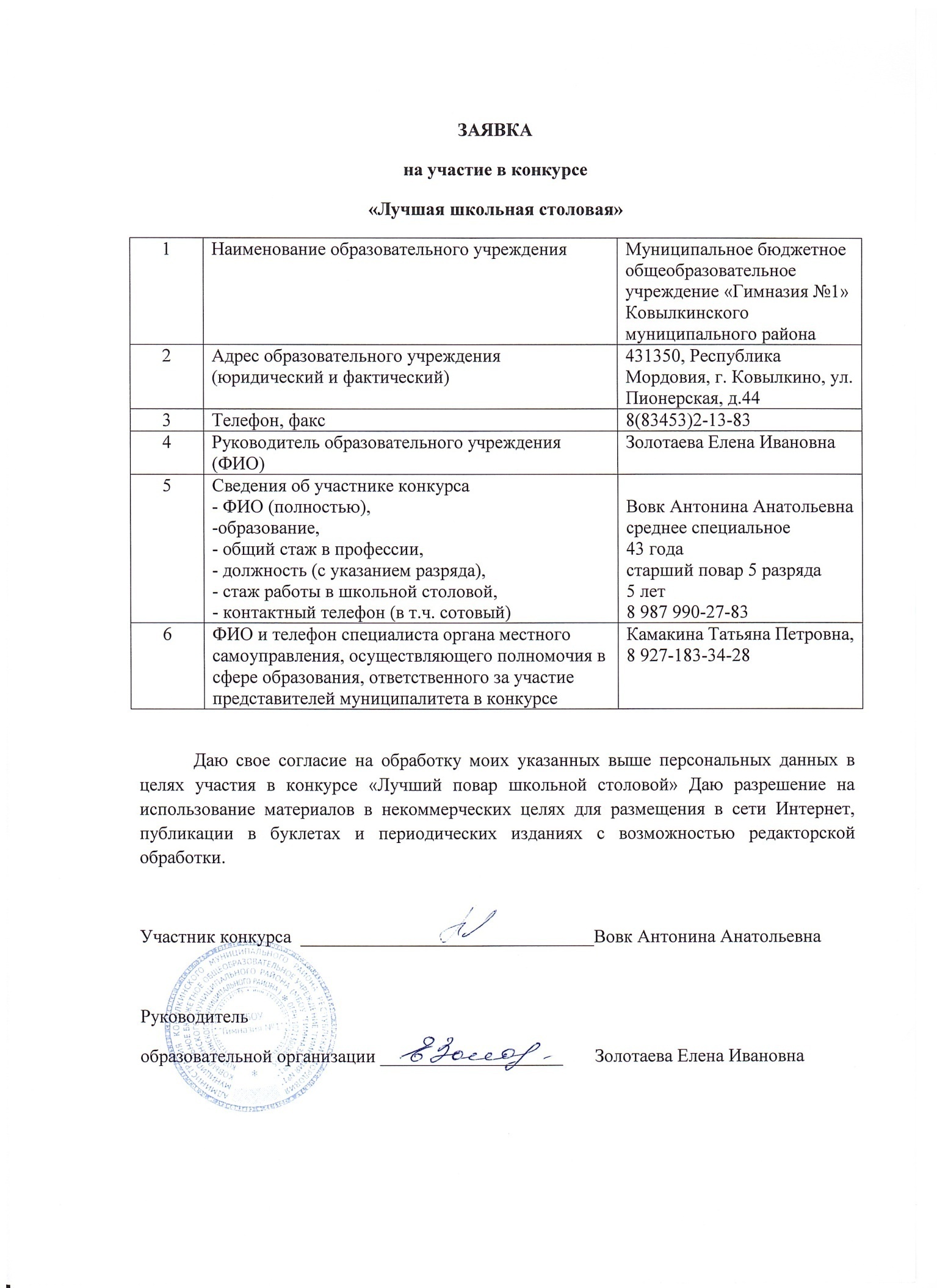 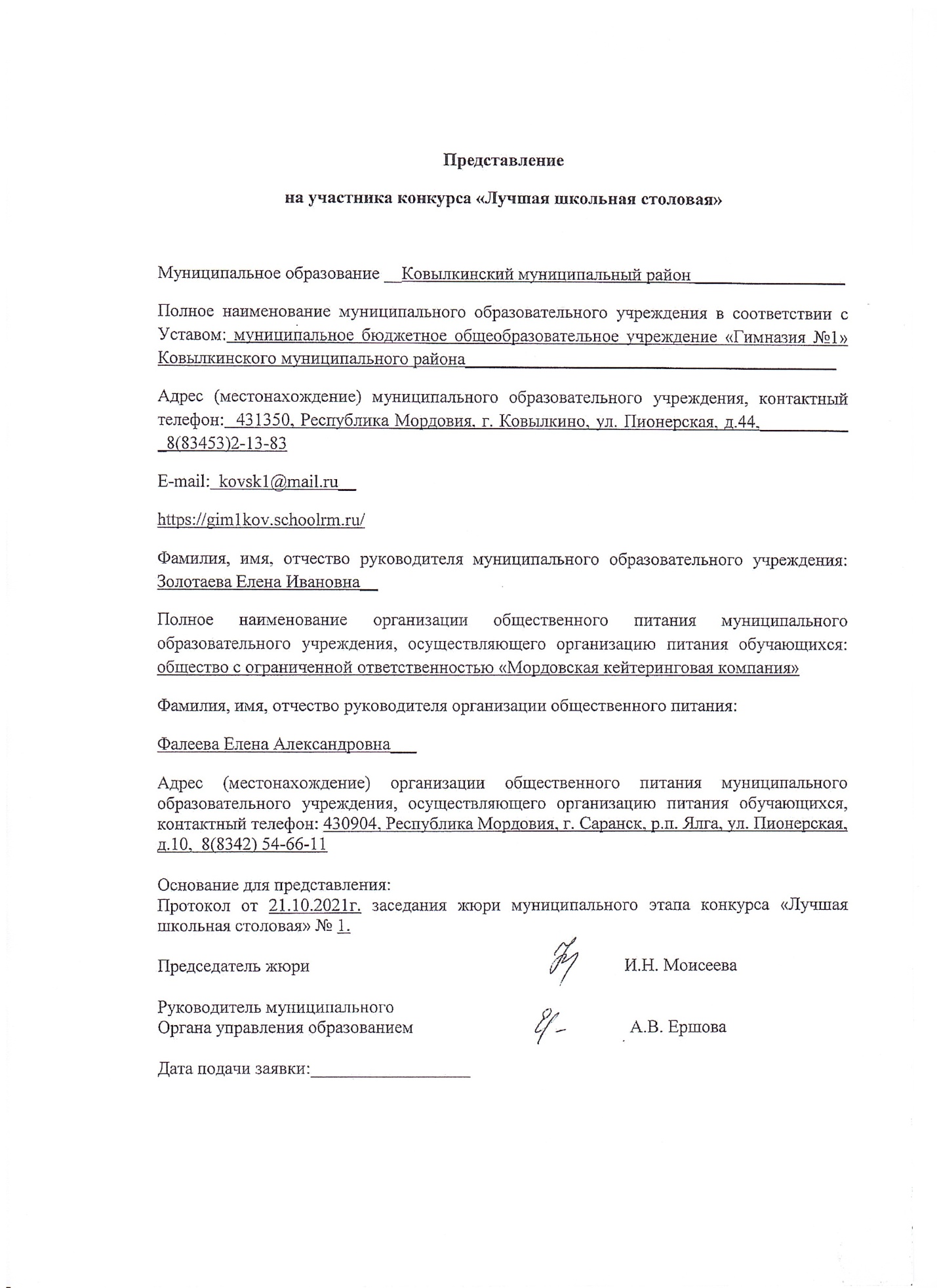 Фотоматериал «Школьные обеды»Обед для детей младшего школьного возраста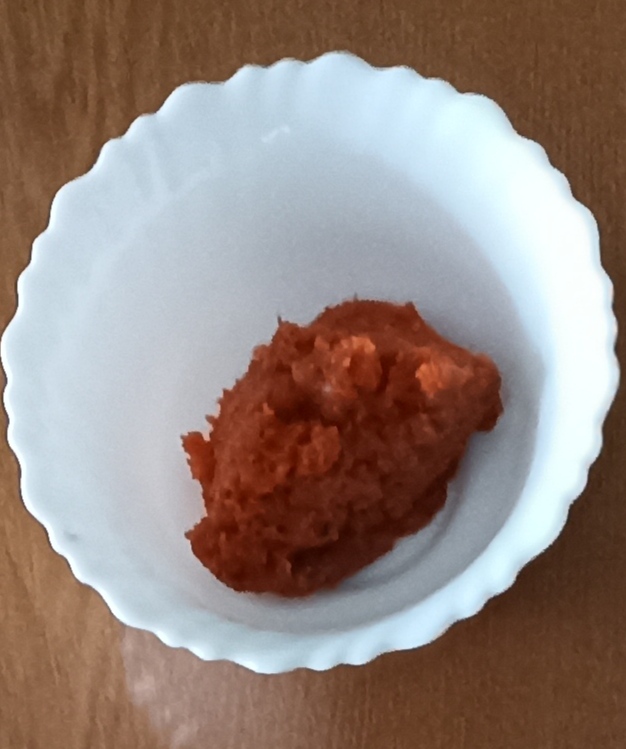 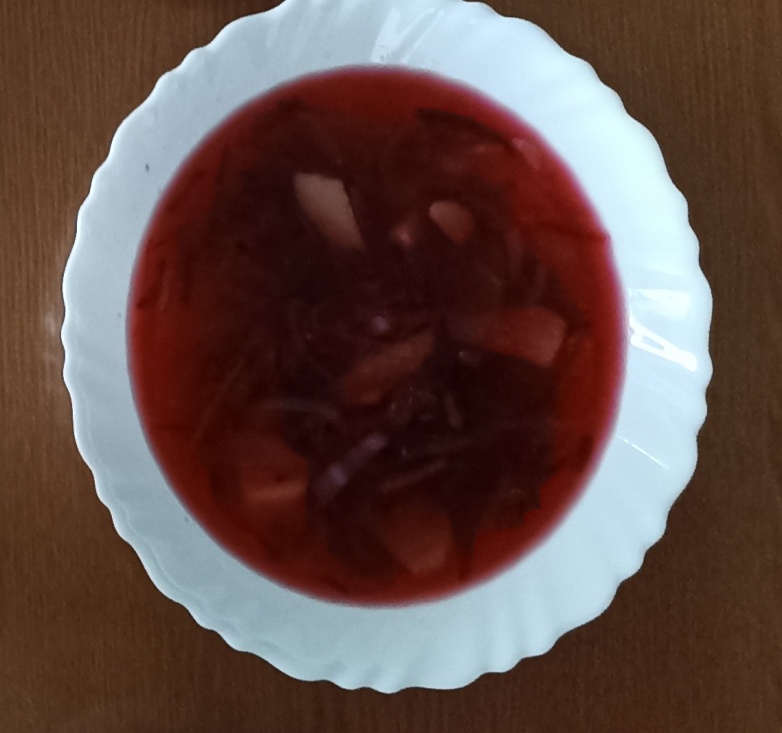 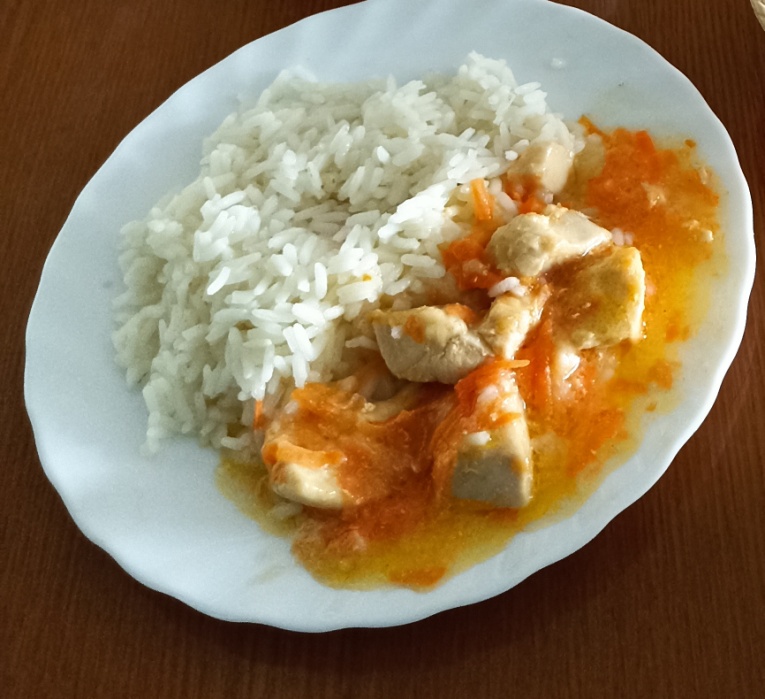 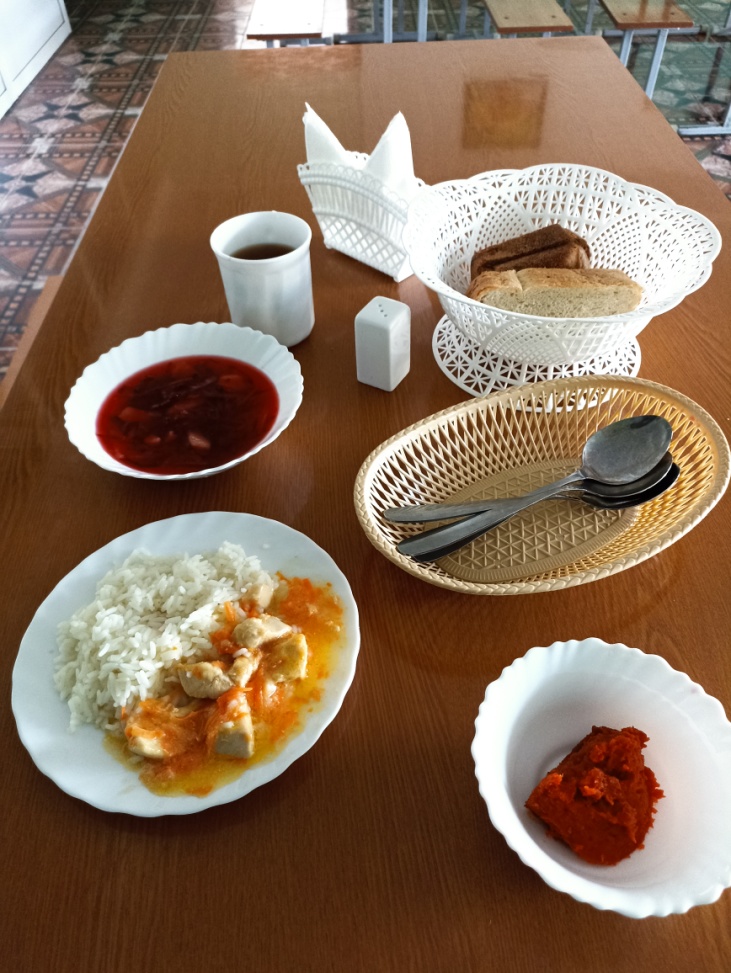 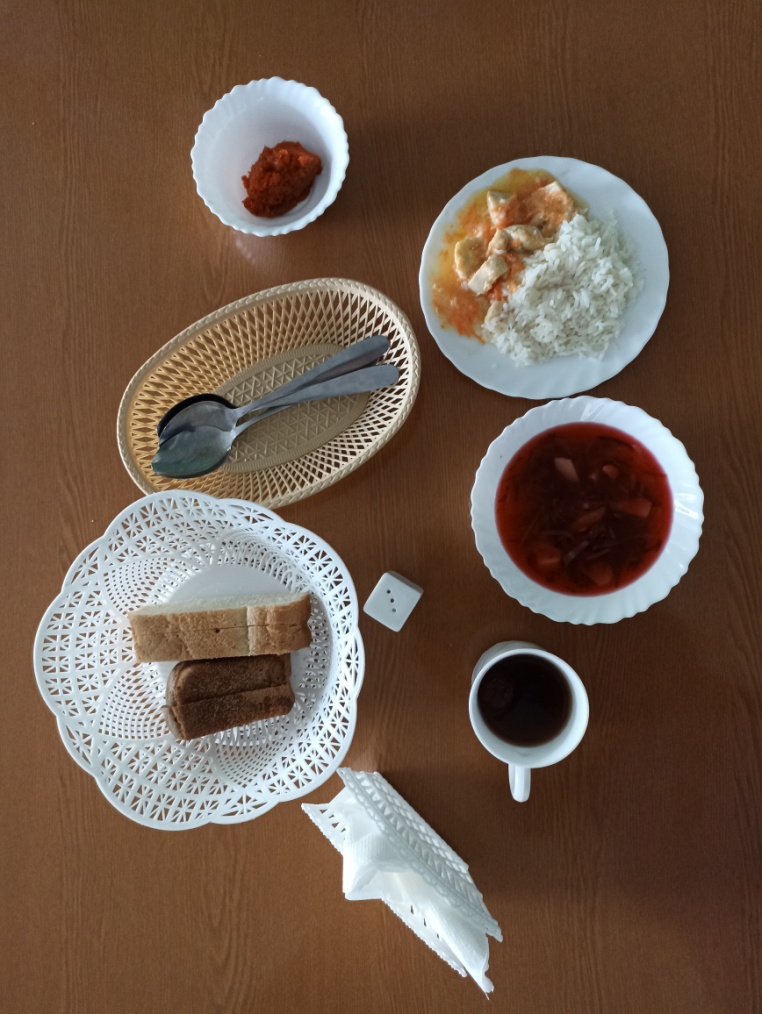 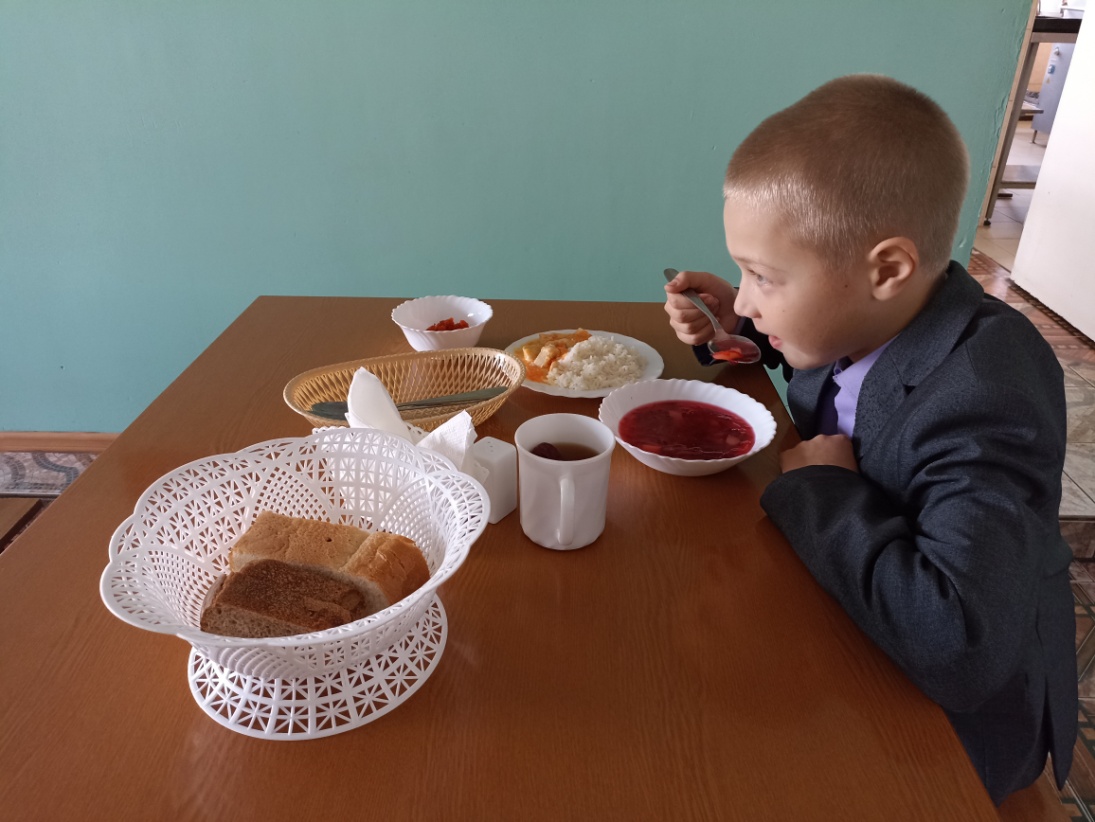 Обед для детей старшего школьного возраста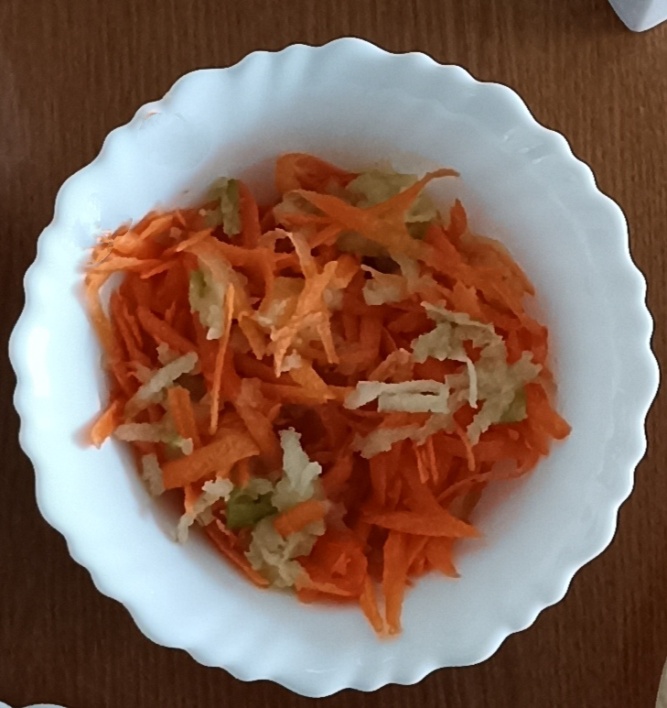 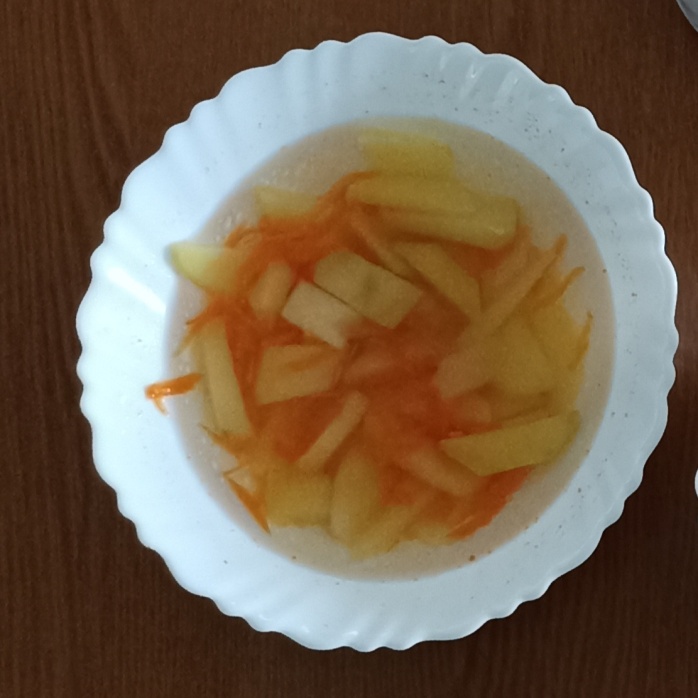 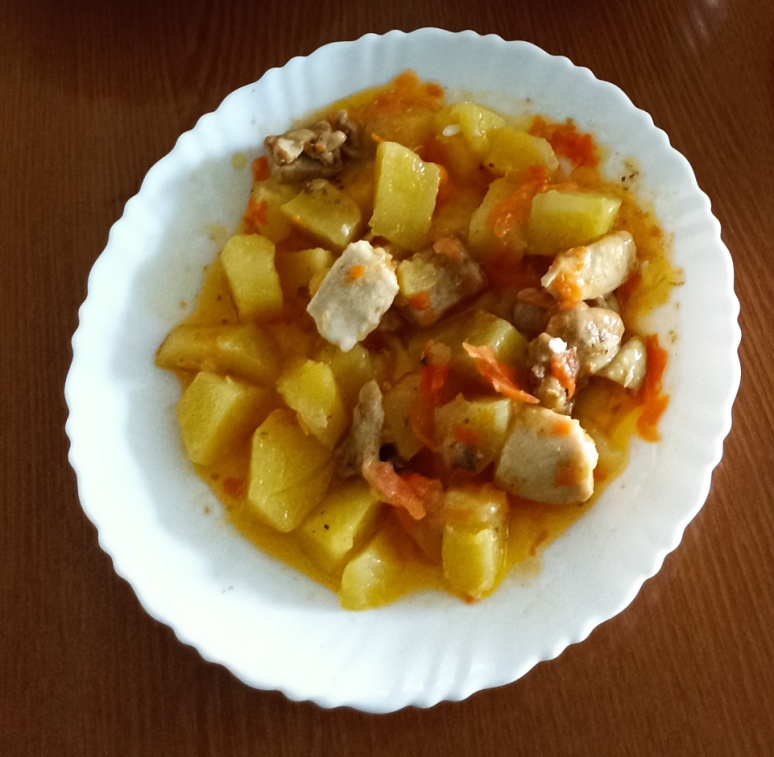 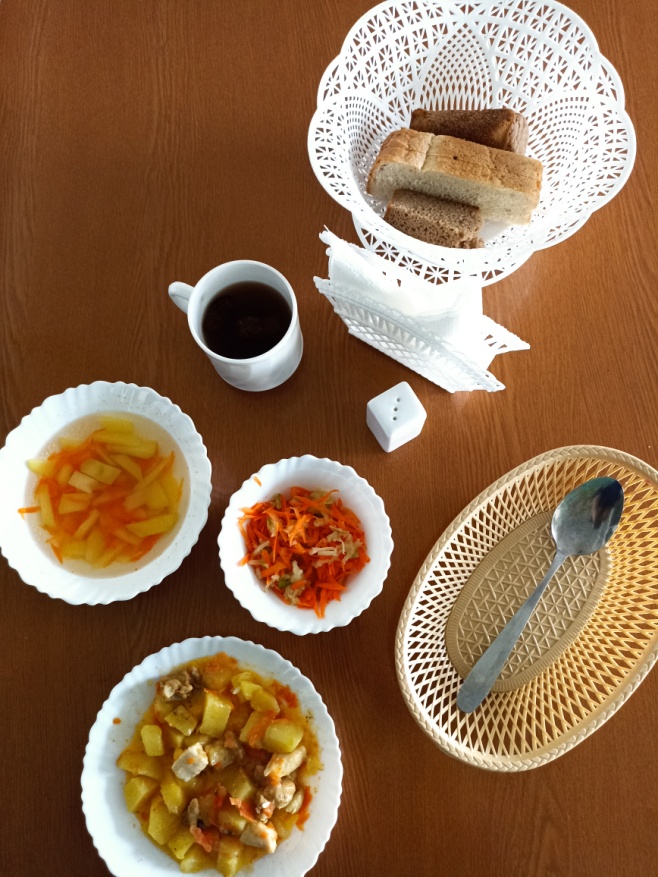 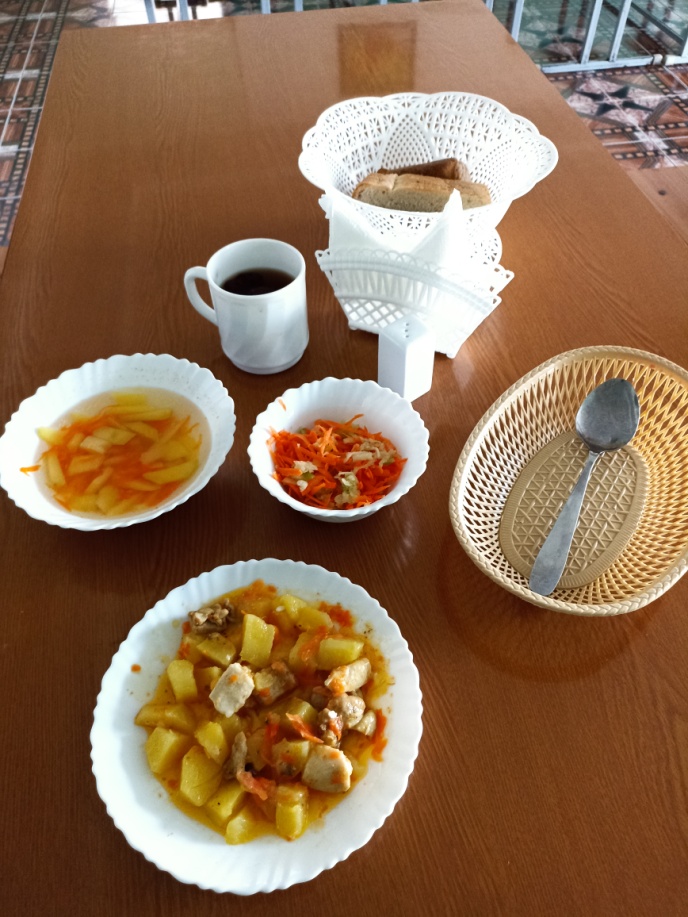 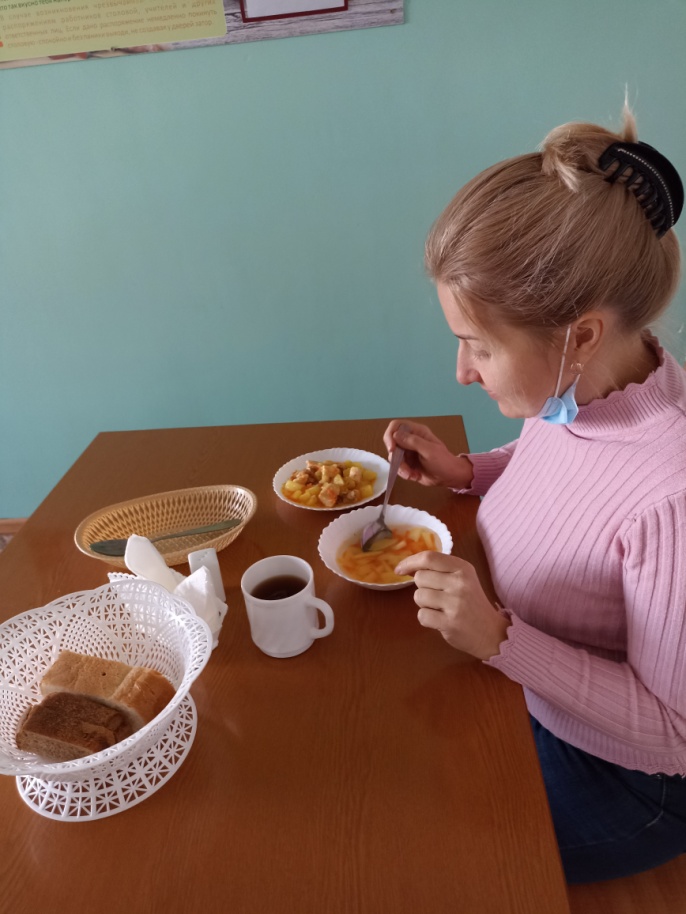 Пояснительная записка к комплексному обеду для питания школьников в МБОУ Гимназия №1» Ковылкинского муниципального районаКомплексные обеды для питания школьников соответствуют 6-омй и 9-ому дням цикличного двухнедельного сбалансированного меню рационов горячего питания учащихся в МБОУ «Гимназия №1» Ковылкинского муниципального района, разработанного специалистами ООО «Мордовская кейтеринговая компания».Комплексный обед для учащихся (7-11лет) включает в себя:Икра овощная, 60 гБорщ из свежей капусты со сметаной, 200 гГуляш из птицы, 90 гКаша рисовая рассыпчатая, 150 гКомпот из сухофруктов, 180 гХлеб ржано-пшеничный, 30 гХлеб пшеничный, 30 гКомплексный обед для учащихся (12-18 лет) включает в себя:Салат из моркови с яблоком, 100 гСуп картофельный с вермишелью, 250 гЖаркое по-домашнему, 250 гКомпот из абрикосов, 180 гХлеб ржано-пшеничный, 40 гХлеб пшеничный, 40 гВыход порций и наполняемость комплексного школьного обеда соответствует требованиям СанПиН и нормативно-технической документации. Приготовление блюд осуществляется согласно технологическим картам. Реализация готовых блюд осуществляется после проведения бракеража, с фиксацией оценки качества приготовления пищи в журнале.Горячее питание детей во время пребывания в школе является одним из важных условий поддержания их здоровья и способности к эффективному обучению. Организация полноценного горячего питания является, однако, сложной задачей, одним из важнейших звеньев которой служит разработка меню школьных завтраков и обедов, соответствующих современным научным принципам оптимального (здорового) питания и обеспечивающих детей всеми необходимыми им пищевыми веществами. Разработка этих рационов была основана на следующих принципах: 1. Удовлетворение потребности детей в пищевых веществах и энергии, в том числе в макронутриентах (белки, жиры, углеводы) и микронутриентах (витамины, микроэлементы и др.) в соответствии с возрастными физиологическими потребностями; 2. Сбалансированность рациона по основным пищевым веществам (белкам, жирам и углеводам); 3. Максимальное разнообразие рациона, которое достигается путем использования достаточного ассортимента продуктов и различных способов кулинарной обработки продуктов; 4. Адекватная технологическая (кулинарная) обработка продуктов, обеспечивающая высокие вкусовые качества кулинарной продукции и сохранность пищевой ценности всех продуктов; 5. Наличие на каждое блюдо по меню технологических карт со ссылкой на источник, с наименованием блюда, выходом продукции в готовом виде, раскладкой продуктов в брутто и нетто, химическим составом и калорийностью, описанием технологического процесса. 6. Рационы питания детей и подростков различаются по качественному и количественному составу в зависимости от возраста детей и подростков и формируются отдельно в соответствии с нормами физиологических потребностей в пищевых веществах и энергии, утвержденными санитарными нормами и правилами. Рацион завтраков и обедов должен обеспечивать 55% от суточной физиологической потребности в пищевых веществах и энергии (завтрак - 20 25%, обед - 30-35%). Доля белка животного происхождения от общего количества белка должна составлять не менее 60%, доля жиров растительного происхождения от общего количества жиров - не менее 15-20% (соотношение белков, жиров, углеводов как 1:1:4). 7. Организация горячего питания предполагает обязательное использование в каждый прием пищи первого, второго и третьего блюда (полный обед) или  второго и третьего блюда (горячий завтрак). ■ Завтрак состоит из закуски, горячего блюда, горячего напитка. В качестве закуски на завтрак используются сыр, салат и т. п. Завтрак обязательно должен содержать горячее блюдо - мясное, рыбное, творожное, яичное, крупяное (молочно-крупяное). На завтрак широко используются молочные каши, разнообразные запеканки. В качестве горячих напитков на завтрак используются какао-напиток с молоком, чай, чай с лимоном и т. п. ■ Обед состоит из первого, второго и третьего блюда (напитка). В обед обязательно включается горячее первое блюдо, второе - мясное или рыбное блюдо с гарниром (крупяным, овощным, комбинированным). На третье предусматривается напиток (сок, компот из свежих или сухих фруктов, витаминизированный напиток промышленного производства), целесообразно в обед давать детям свежие фрукты. В обед в качестве первых блюд используются самые разнообразные заправочные супы (щи, борщи, супы с картофелем, крупами, бобовыми, макаронными изделиями), кроме острых.При составлении меню для детей учитывались следующие положения: 1. Рацион отвечает физиологическим потребностям детей и подростков в пищевых веществах и энергии в зависимости от возраста, состояния здоровья и вида деятельности, климатических условий и сезона года. Основу рациона составляет действующий набор продуктов, утвержденный для каждого типа учебно-воспитательного учреждения. Меню разрабатывается дифференцировано для детей разных возрастных групп, и обсчитывается по содержанию основных питательных веществ и энергии. Меню составлено таким образом, чтобы в среднем за 10 дней была выполнена норма потребления продуктов на одного ребенка. Объем пищи удовлетворяет потребности растущего организма, вызывает чувство насыщения и соответствует возрастной группе. 2. Меню разнообразное, что обеспечивает качественную полноценность рационов. Это достигается путем использования широкого ассортимента продуктов и различных рецептур приготовления блюд, а также способов кулинарной обработки. В течение дня блюда не повторяются. Крупяные блюда чередуются с овощными. 3. Соблюдается регламентированный порядок использования отдельных продуктов. 4. Учитывается сезон года. 5.Обеспечивается преемственность между питанием ребенка в школьном учреждении и приемом пищи дома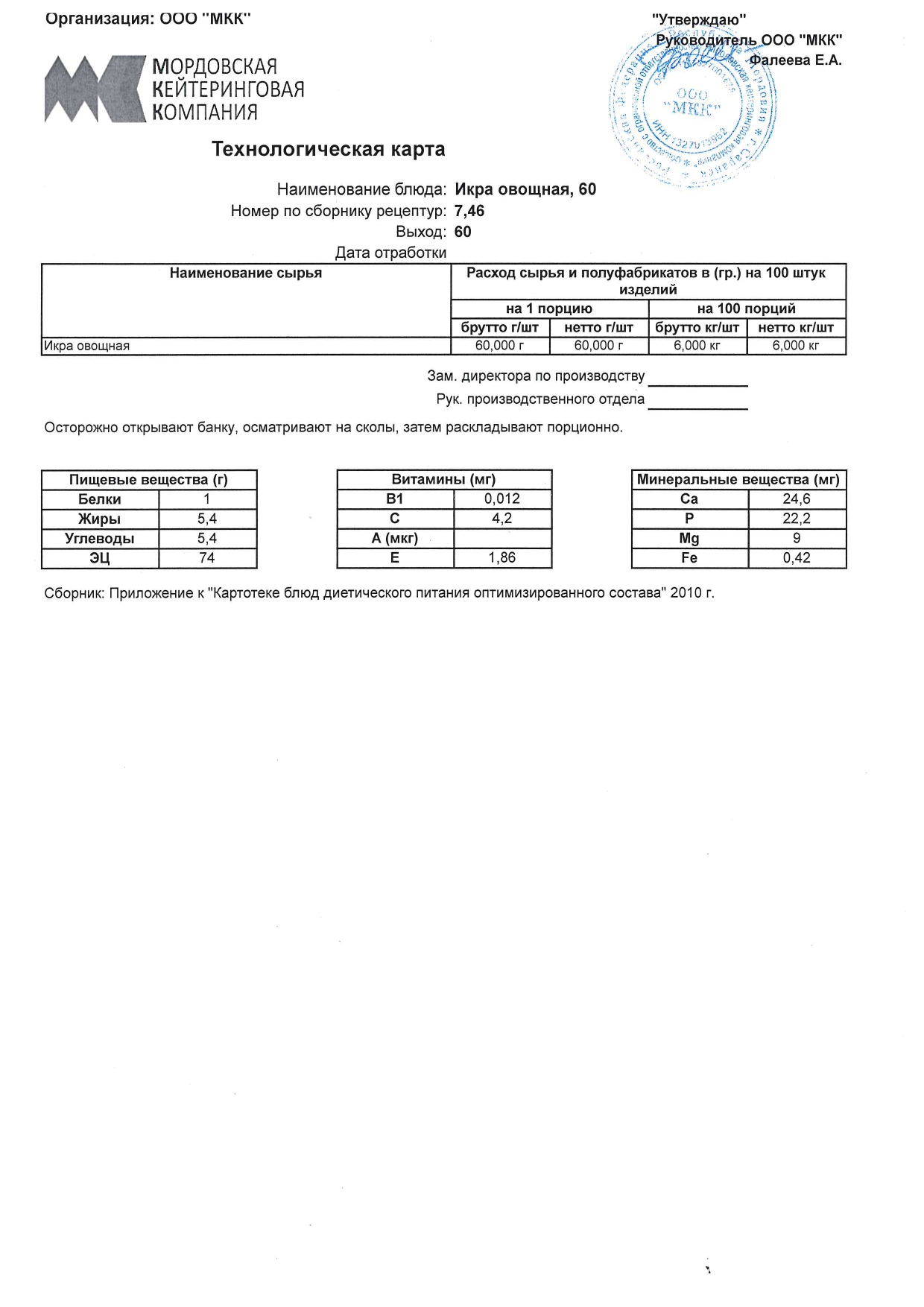 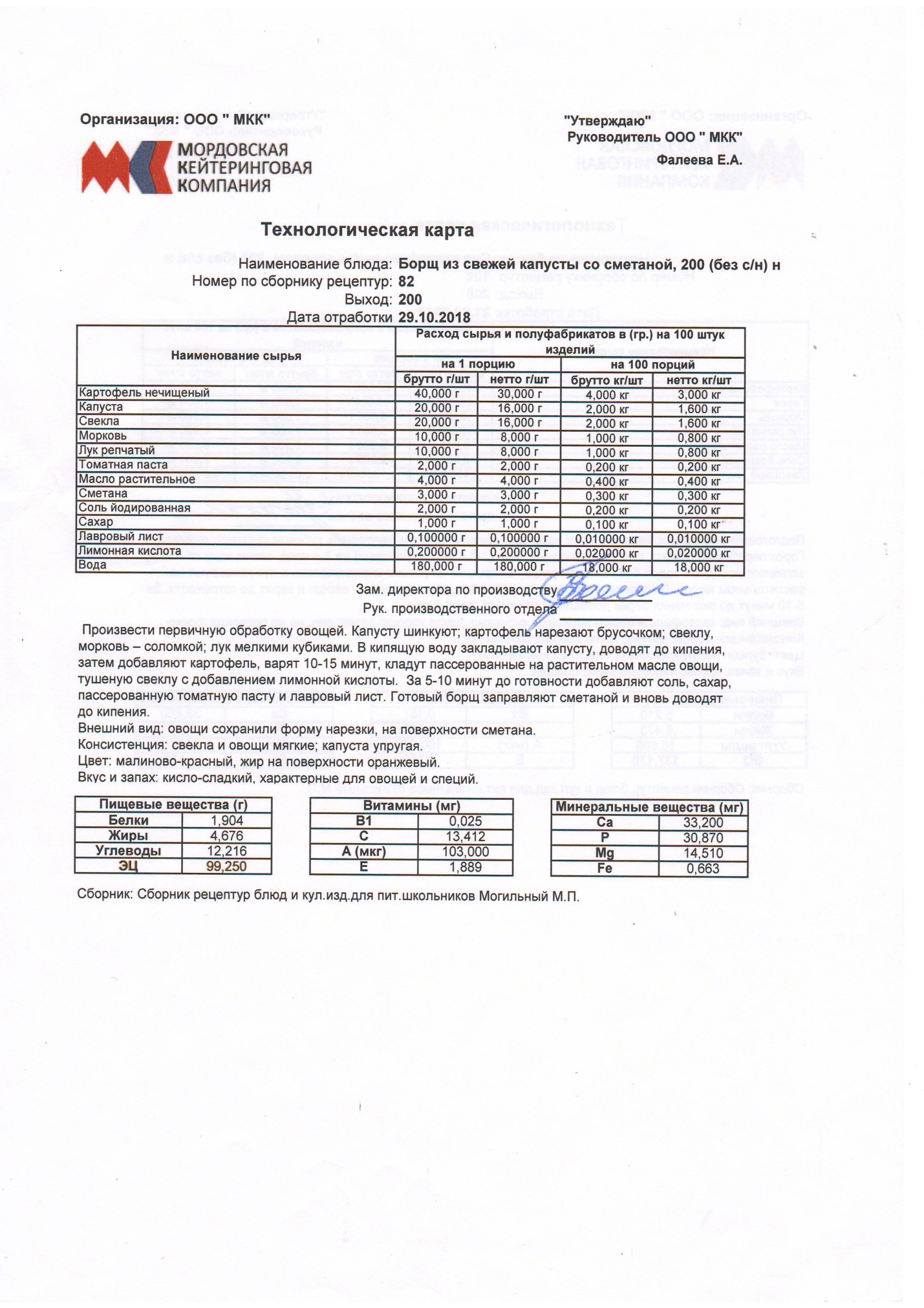 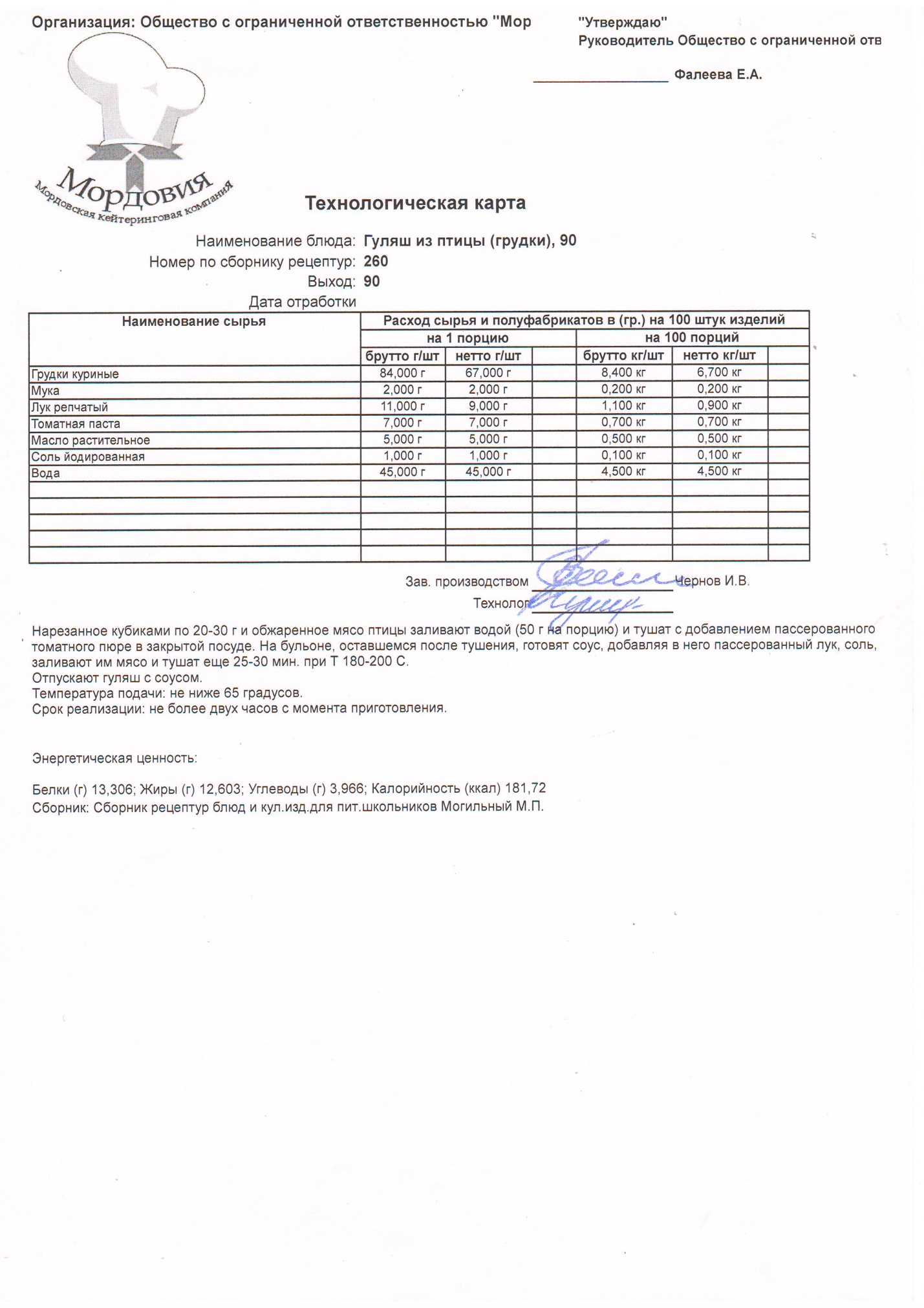 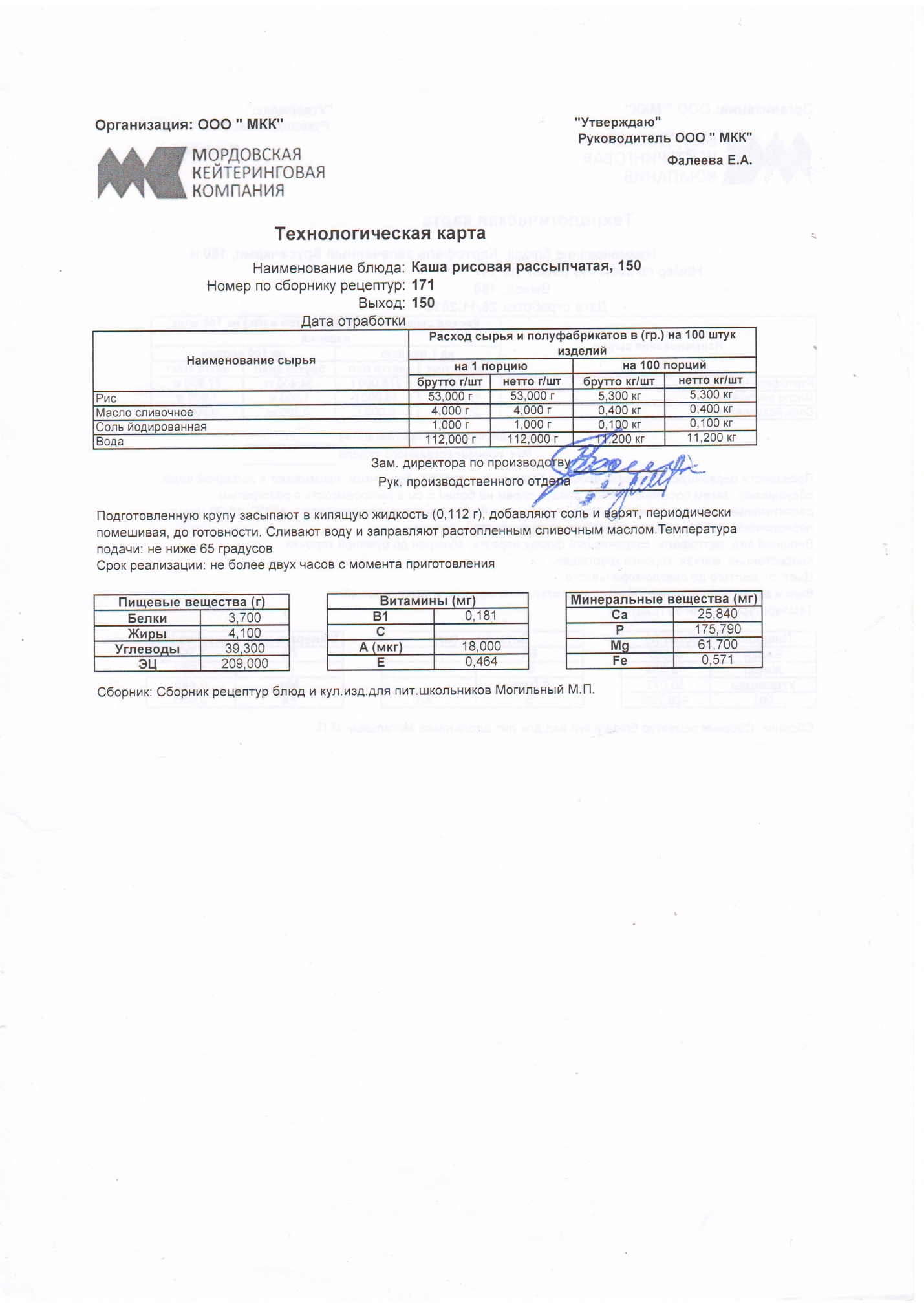 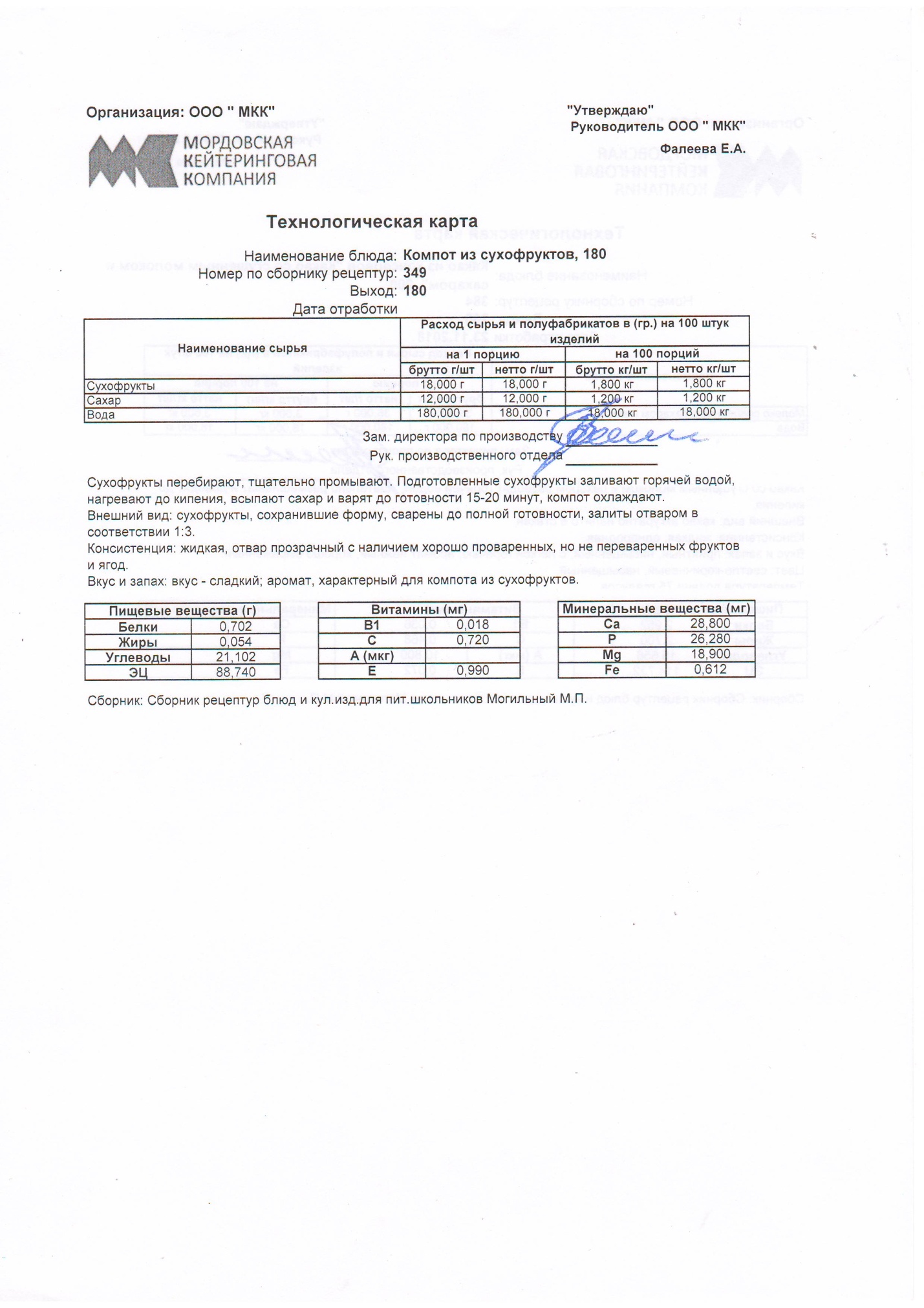 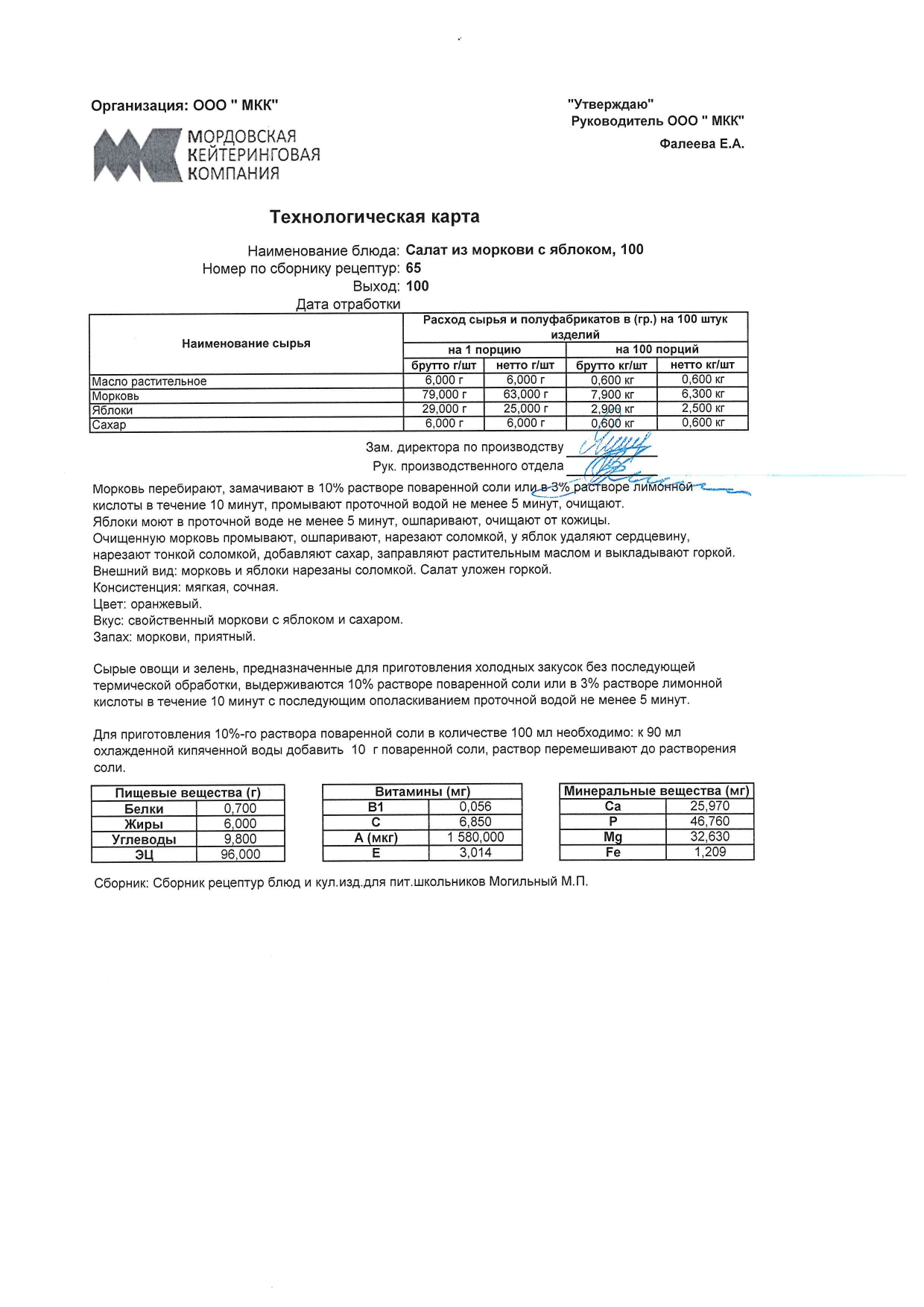 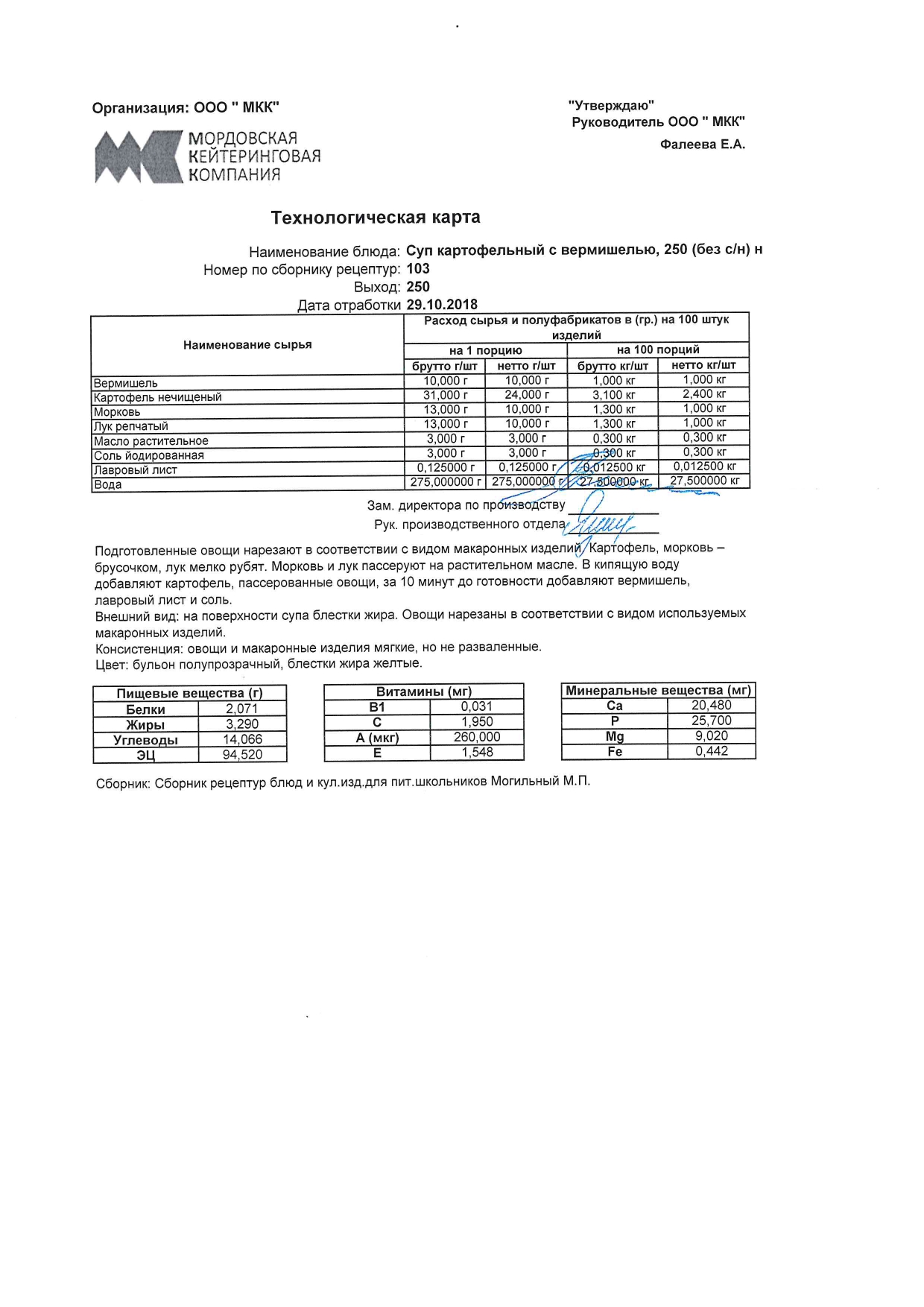 Отзывы обучающихся, педагогов, родителей о работе школьной столовойМне очень нравится, что мои сыновья Борис и Данила Козеевы питаются в школьной столовой. У современных учеников очень большая физическая и умственная нагрузка, им нужно много сил и энергии. А в школьной столовой питание разнообразное, сбалансированное, порции большие. Со слов сыновей, они  довольны питанием, всегда рассказывают, чем кормили. На сегодняшний день я, как родитель двоих школьников, могу с уверенностью сказать, что наша школьная столовая отвечает всем современным требованиям. Как медик, отмечу, что персонал работает с соблюдением санитарных норм.                                       Козеева Ольга Александровна, мама учеников 9 А класса                                          МБОУ «Гимназия №1» Ковылкинского муниципального района  Хочется оставить положительный отзыв про столовую Гимназии №1.       Я мама ученика 2 класса Телеляева Ильи, которому очень нравится питание в школьной столовой. Питаемся мы как бюджетники, бесплатно.  Все, что готовят, он кушает с большим аппетитом. Очень любит супы, каши, салаты, выпечку. Хочется отметить, что меню разнообразное, и это очень радует родителей. Вся еда подается в теплом виде, что способствует лучшему усвоению. Иногда в выходные сын просит приготовить такие же вкусные котлеты, как в школьной столовой.	             Повара очень вежливы в обслуживании. Также стоит отметить, что каждый класс ходит в столовую по своему расписанию, не пересекаясь с учащимися других классов, а это очень важно в настоящее время. Поэтому я, как родитель, очень довольна организацией и качеством горячего питания и выражаю огромную благодарность поварам и администрации школы!                                                    С уважение Телеляева Е.В., родитель ученика 2А классаНам, школьникам, нужно много сил и энергии для успешной учёбы. А что дает нам силы и энергию? Несомненно, это полноценное питание, которым обеспечивают учеников повара нашей школьной столовой.Хочется выразить огромную благодарность поварам МБОУ «Гимназия №1». Именно они кормят нас вкусно и разнообразно. В столовой нас всегда встречают  доброжелательными улыбками. Очень удобно, что мы питаемся за безналичный расчет, не надо с собой носить деньги.Ребята из нашего 11 класса  ежедневно питаются в столовой и всегда уходят оттуда сытыми и довольными.                                                  Игольникова Татьяна, ученица 11 классаЯ, Кузьминцева Ольга Николаевна, работаю в гимназии учителем английского и немецкого языков. Мой рабочий день начинается в 8.00 и продолжается до 16-17 часов.Достаточно часто обедаю в столовой. Хочу сказать, что блюда всегда вкусные, горячие. Нравится, что часто бывают салаты из свежих овощей. На третье разнообразные напитки, начиная с чая и заканчивая соками, компотами из замороженных фруктов.Персонал столовой всегда аккуратно выглядит и приветлив к детям и педагогам.Большое спасибо за их труд!                                                      Кузьминцева Ольга Николаевна, учитель гимназииМой ребёнок учится в 1 классе гимназии. Почти каждый день после прихода домой я интересуюсь, какое было питание в школе. Сыну всегда все нравится, особенно, что к их  приходу столы уже накрыты. Все, что подаётся, всегда вкусно и подаётся в горячем виде. Сыну особенно нравятся первые блюда. Для меня как родителя важно питание моего ребёнка, ведь в школе он проводит большую часть времени. Школьной столовой я очень довольна, меню разнообразное и очень питательное. Спасибо всем работникам столовой за их нелегкий труд!                                              Картушина О. В., родительница ученика 1Б класса     	Мои две дочери учатся во 2 классе и 8 классе МБОУ «Гимназия №1» Ковылкинского муниципального района. Питаются в школьной столовой они ежедневно - завтраком и обедом. Детям нравится обстановка в столовой – новые столы, удобные скамейки, красивый интерьер. Качеством еды довольные все: и родители, и дети. Меню разнообразное. В течение дня ребята получают необходимый минимум пищевых и минеральных веществ. Повара готовят вкусно, относятся к учащимся с пониманием и уважением. Работу школьной столовой оцениваю на «отлично».     	 Спасибо за хорошее отношение к нашим детям! Родитель учащихся МБОУ «Гимназия № 1» Ковылкинского муниципального района Тюрева Татьяна НиколаевнаФото за работой (4 фото)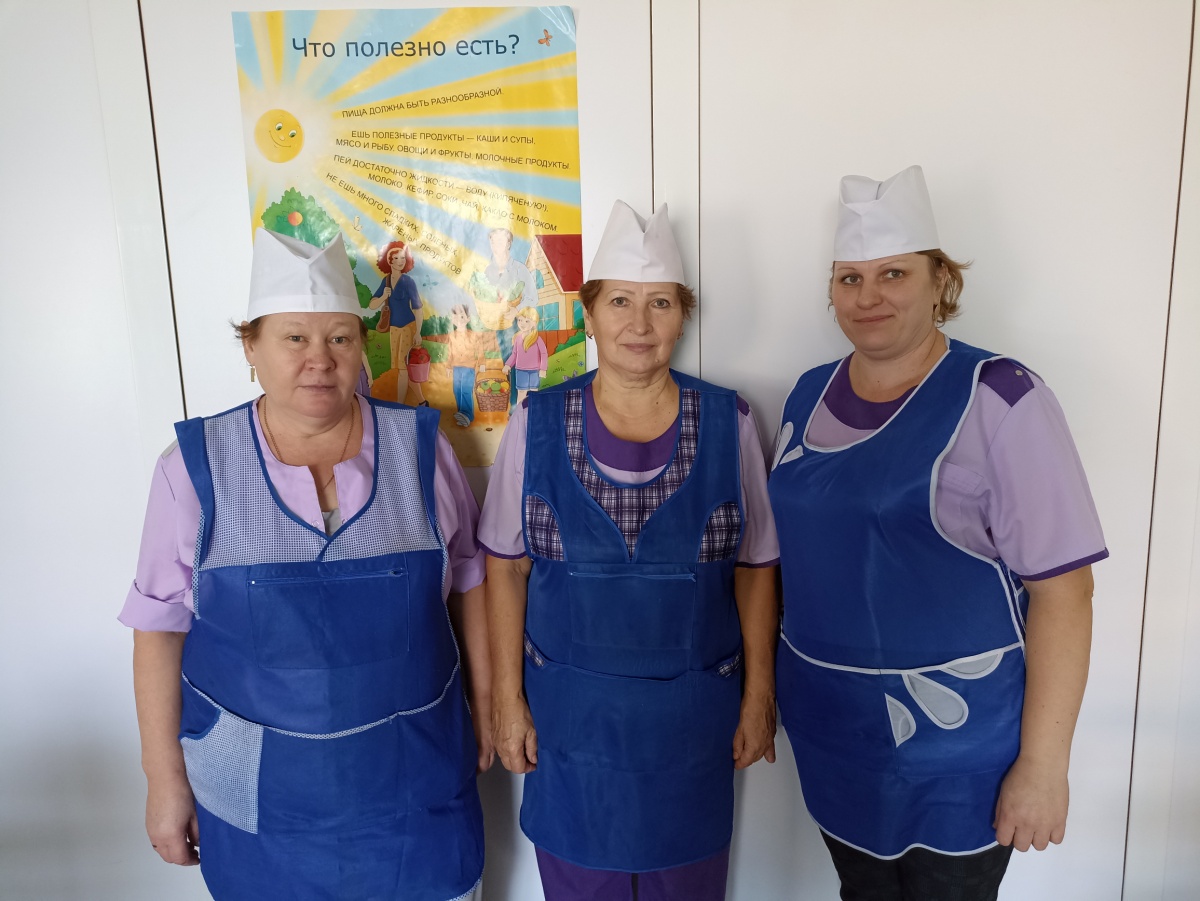 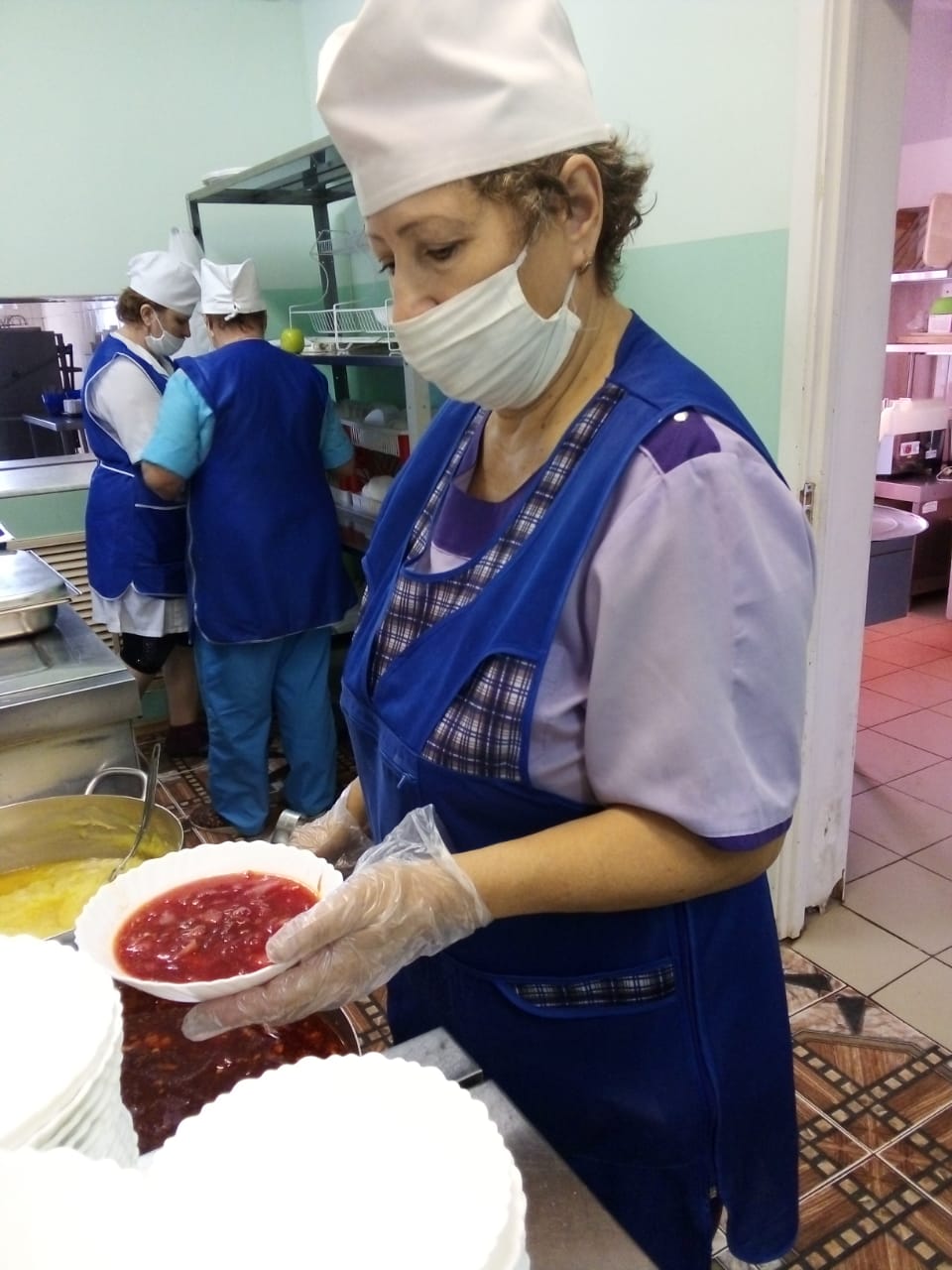 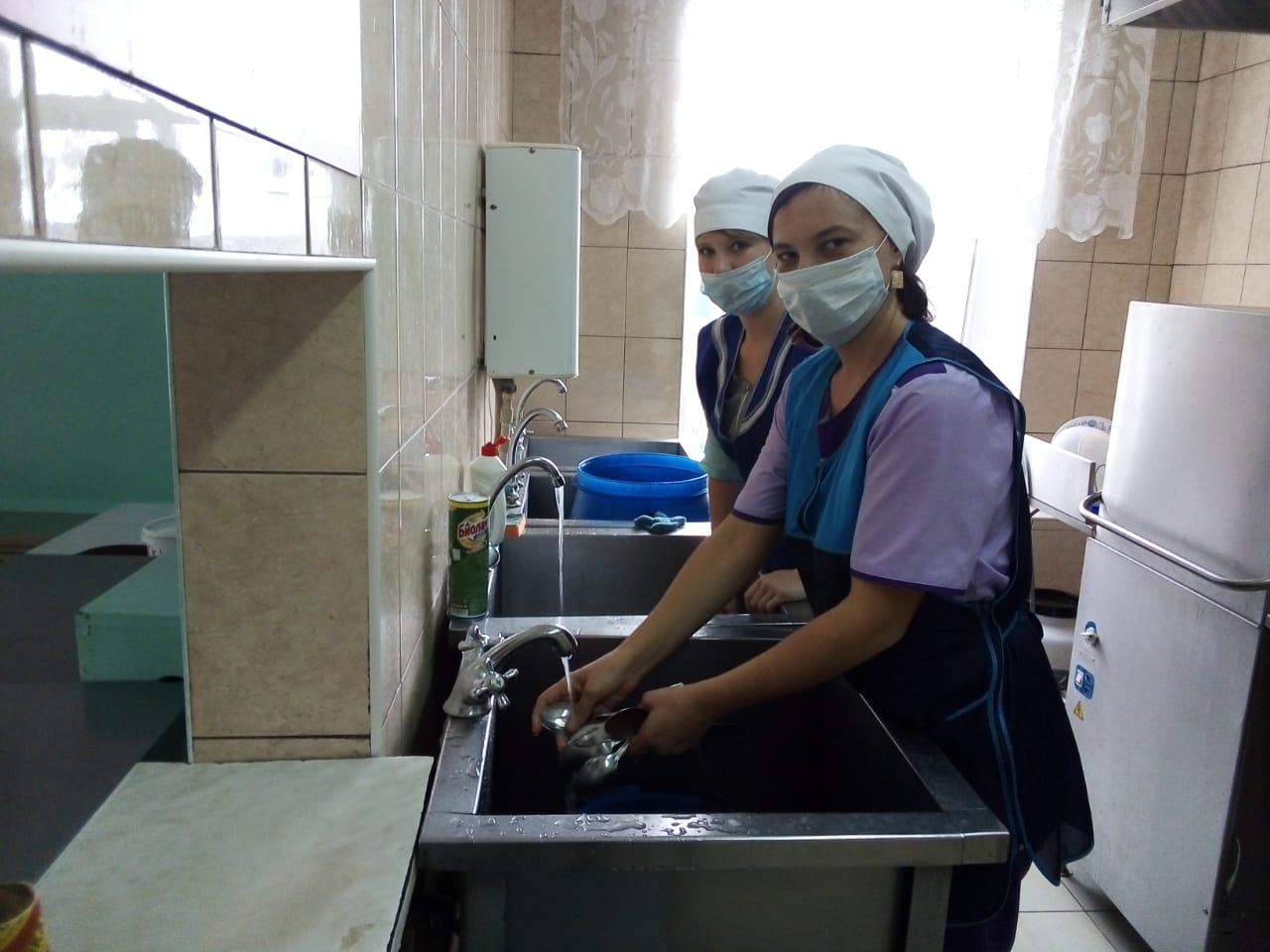 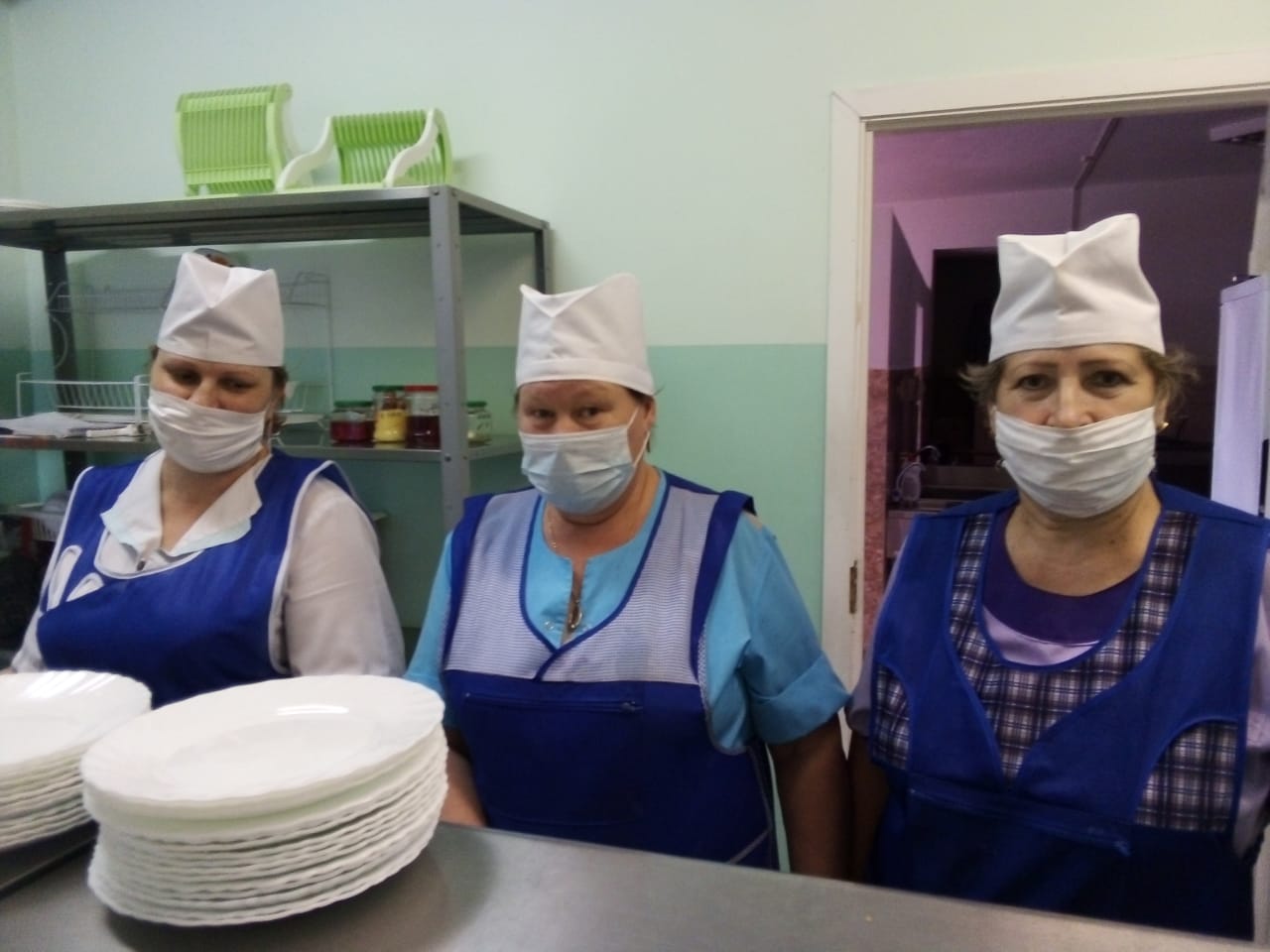 Информационная карта участника Республиканского конкурса «Лучшая школьная столовая»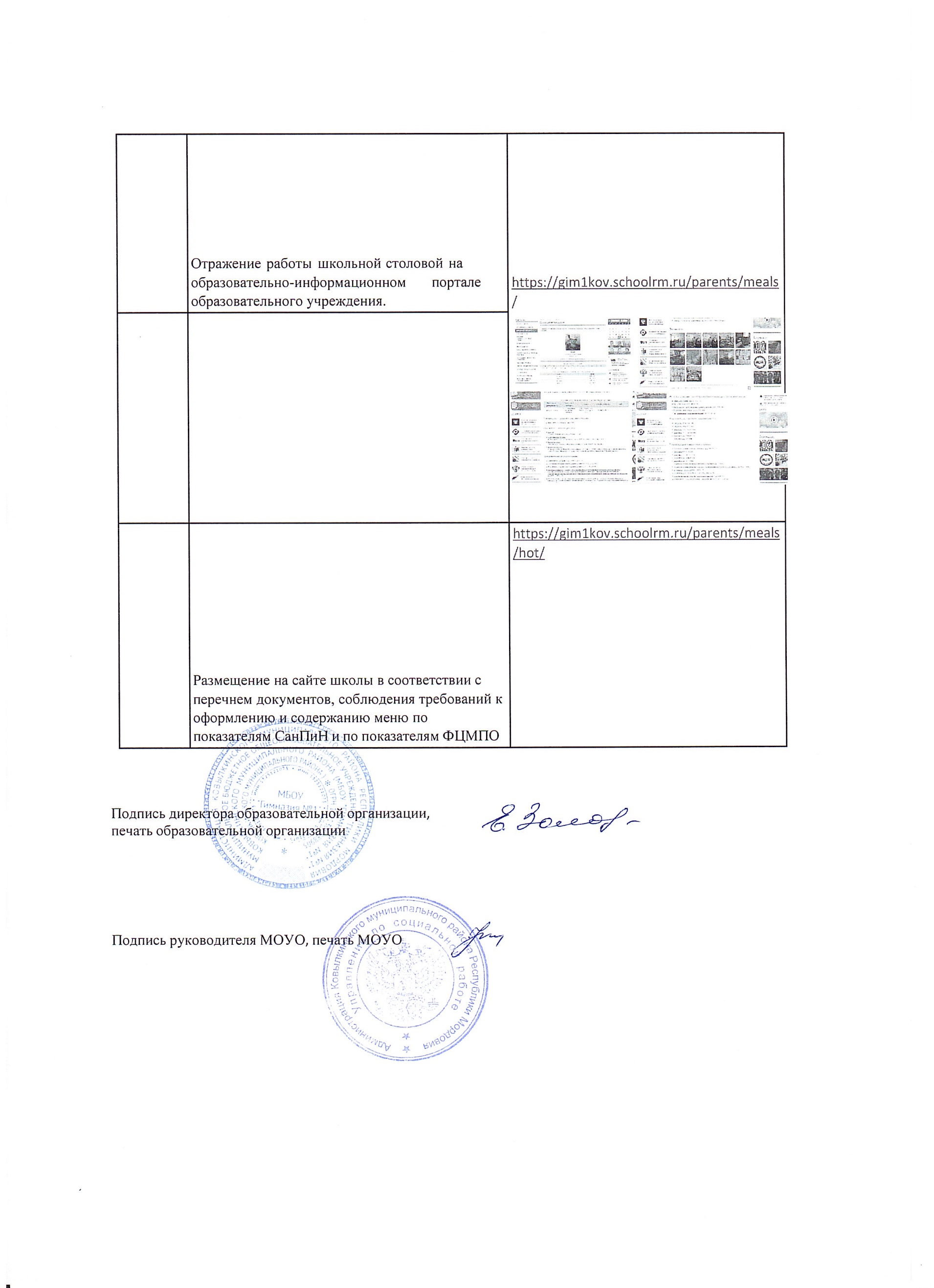 №НаправленияИнформация образовательной организациип/пНаправленияИнформация образовательной организации1Сведения об организации питания1Полное	наименование	муниципального образовательного учреждения в соответствии с уставом.Муниципальное бюджетное общеобразовательное учреждение "Гимназия №1" Ковылкинского муниципального района1Тип школьной   столовой   (школьно-базоваястоловая, сырьевая, доготовочная. буфет - раздаточная)сырьевая1Количество обучающихся: - всего5951в том числе по возрастным группам: - 1 -4 классы2261- 5-9 классы3161- 10-11 классы531Количество обучающихся, получающих питание- всего5531в том числе по возрастным группам: - 1-4 классы2231- 5-9 классы2941- 10-11 классы361Из них: получают одноразовое горячее питание(количество. %)353, 64%1в том числе по возрастным группам: - 1-4 классы731- 5-9 классы2441- 10-11 классы361получают двухразовое питание (количество, %) -всего200, 36%1в том числе по возрастным группам: - 1-4 классы1501- 5-9 классы501- 10-11 классы01количество обучающихся льготной категории,чел.1341в том числе по возрастным группам: - 1-4 классы551- 5-9 классы691- 10-11 классы10График приема пищиКласс Завтрак Обед 1А	8-35	12-001Б	8-35	12-002А	8-45	12-552Б	8-45	12-553А	9-50	12-553Б	9-50	12-553В	9-50	12-554А	9-50	12-554Б	9-50	12-555А	11-15	14-205Б	11-15	14-205В	11-15	14-206А	11-15	14-206Б	11-15	14-206В	11-15	14-207А	11-15	14-207Б	11-15	14-207В	11-15	14-208А	11-15	14-208Б	11-15	14-208В	11-15	14-209А 11-00 14-059Б 11-00 14-059В 11-00 14-0510 11-00 14-0511 11-00 14-05Количество	обучающихся,	принимающихтолько завтрак183Количество	обучающихся,	принимающихтолько обед170Количество	обучающихся.	принимающихзавтрак и обед200Количество обучающихся, принимающих обед иполдник0Стоимость рациона питания (руб.):- завтрака.49.63- обеда.59.38- полдниканетИспользование новых форм в организации обслуживания обучающихся (возможность выбора блюд, вариативное меню, школьный ресторан, кафе тематическое и др.)Используется метод предварительного накрытия столов для учащихся. Данный метод позволяет увеличить время для приема пищи в перемену.Школьная столовая предлагает, кроме завтраков и обедов, широкий ассортимент буфетной продукции.Безналичный расчет за питание обучающихсяВ буфете установлен терминал для расчетов за ассортиментную продукцию. 	терминалИспользование	современных информационно-программных комплексов для управления организацией школьного питания и обслуживания учащихсяГимназия		сотрудничает	с процессинговым центром «Аксиома», который занимается предоставлением программного обеспечения для школ и комбинатов школьного питания с целью автоматизации процессов питания и учета денежных средств. Система полностью автоматизирует абсолютно все виды питания	по		карте:	групповое (комплексное,			организованное), индивидуальное (буфетное) и льготное питание.2Техническое состояние производственных и служебно-бытовых помещений в соответствии с СанПиН% оснащения   пищеблока   технологическимоборудованием и иным оборудованиемоснащение пищеблокаКоличество посадочных мест и соответствиетребованиям мебели в обеденном залефото обеденного зала 1Количество посадочных мест и соответствиетребованиям мебели в обеденном залефото обеденного зала 2Соответствие требованиям   по   соблюдениюличной гигиены обучающихся (раковины,фото раковины буфетаСоответствие требованиям   по   соблюдениюличной гигиены обучающихся (раковины,фото раковины в столовойИнтерьер и декоративное оформление: утолокпотребителя;	информационный	стенд	по здоровому питаниюуголок потребителяуголок здорового питания3Укомплектованность	школьной	столовойпрофессиональными кадрамиЧисленность работников пищеблока:- всего,6в том числе по должностям:- технолог, зав. производством,0- повара.3- кухонные работники3Уровень	профессионализма	работников школьной столовойВовк Антонина Анатольевна, старший повар, бухгалтер, средне-специальное образование. Камаева Наталья Кузьминична, повар, средне-специальное образование Камаева Евдокия Андреевна, повар, средне-специальное образованиедипломы поваровдиплом Вовк А.А.Дополнительное профессиональное образование (повышение квалификации, переподготовка)Вовк Антонина Анатольевна, 1990 г. - повышение квалификации заведующих производством столовых, 1996 г. - Бухгалтер всех форм собственности, оператор ЭВМкурсы, переподготовка4Меню школьной столовойПроведение	мероприятий	по	повышению качества, расширению ассортимента блюд и кулинарных изделий в 2019-2020/2020/2021 учебном году:Дегустационный день для родителей, Школа кулинарного мастерства- тематические дни;- школы кулинарного мастерства;школа кулинарного мастерства- выставки-дегустациидегустация родителейПримерное (Цикличное) менюциклическое менюАссортимент	пищевых	продуктовдополнительного питания9.00-15.00. работает буфет	ассортиментОбъем реализации пищевых продуктов через буфеты за три месяца предыдущего годав 2020-2021 учебном году буфет не работал в связи с эпидемиологической ситуациейПрезентация	о	приготовлении	поварамишкольной столовой горячего завтракапрезентациявидео1Введение	в	рацион	школьника	блюд, соответствующих	требованиям	здорового питания с пониженным содержанием соли, сахара, насыщенных жировВ рацион школьников введены все блюда в соответствии с Сан Пин с пониженным содержания сахара, соли, насыщенных жиров5Пропаганда здорового питанияВидеоролик проведения мероприятий по теме здорового питания (до 5-х минут)Гераськина		Мария	Владимировна, ученица	10		класса,	победитель федерального этапа конкурса "Лидер" акции "Здоровое питание - активное долголетие" движения "Сделаем вместе", 2019 годвидео26Обобщение и распространение опыта работы по организации питания обучающихсяПубликации в СМИ материалов о работе школьной столовой, организации питания в школе, о работниках школьной столовой в 2019- 2020/2020/2021 учебном годуНародное телевидение Мордовии, "Школьное питание в Ковылкино", 06.02.2021https://www.youtube.com/watch?v=rOe5kDaj4tM